Credit Card Payment Information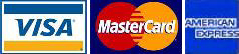 Institution:Institution:Invoice Number:Invoice Number:Invoice Number:Invoice Number:Send Payment Confirmation Email to:Send Payment Confirmation Email to:Send Payment Confirmation Email to:Send Payment Confirmation Email to:Send Payment Confirmation Email to:Send Payment Confirmation Email to:Send Payment Confirmation Email to:Send Payment Confirmation Email to:Contact Phone:Contact Phone:Contact Phone:Contact Phone:Contact Phone:Contact Phone:Contact Phone:Contact Phone:Credit Card Type:Credit Card Type:Credit Card Type:Credit Card Type:Credit Card Type:Credit Card Type:Credit Card Type:Credit Card Type:Credit Card Type:Credit Card Type:Credit Card Type:Credit Card Type:Credit Card Type:Credit Card Type:Credit Card Type:VisaVisaVisaVisaVisaVisaVisaVisaVisaVisaVisaVisaVisaVisaMasterCard MasterCard MasterCard MasterCard MasterCard MasterCard MasterCard MasterCard MasterCard MasterCard MasterCard MasterCard MasterCard MasterCard American ExpressAmerican ExpressAmerican ExpressAmerican ExpressAmerican ExpressAmerican ExpressAmerican ExpressAmerican ExpressAmerican ExpressAmerican ExpressAmerican ExpressAmerican ExpressAmerican ExpressAmerican ExpressAmount to Charge to Card:Amount to Charge to Card:Amount to Charge to Card:Amount to Charge to Card:Amount to Charge to Card:$$$$$$$+ 2% convenience fee*Name on Card:Name on Card:Name on Card:Name on Card:Name on Card:Credit Card Number:Credit Card Number:Credit Card Number:Credit Card Number:Credit Card Number:CVV Number*:CVV Number*:CVV Number*:CVV Number*:CVV Number*:* For Visa and MasterCard, this is the 3-digit number on the back of your card adjacent to the signature strip on the right. For American Express, it is the 4-digit number on the front of your card above and to the right of your account number.* For Visa and MasterCard, this is the 3-digit number on the back of your card adjacent to the signature strip on the right. For American Express, it is the 4-digit number on the front of your card above and to the right of your account number.* For Visa and MasterCard, this is the 3-digit number on the back of your card adjacent to the signature strip on the right. For American Express, it is the 4-digit number on the front of your card above and to the right of your account number.* For Visa and MasterCard, this is the 3-digit number on the back of your card adjacent to the signature strip on the right. For American Express, it is the 4-digit number on the front of your card above and to the right of your account number.* For Visa and MasterCard, this is the 3-digit number on the back of your card adjacent to the signature strip on the right. For American Express, it is the 4-digit number on the front of your card above and to the right of your account number.* For Visa and MasterCard, this is the 3-digit number on the back of your card adjacent to the signature strip on the right. For American Express, it is the 4-digit number on the front of your card above and to the right of your account number.* For Visa and MasterCard, this is the 3-digit number on the back of your card adjacent to the signature strip on the right. For American Express, it is the 4-digit number on the front of your card above and to the right of your account number.* For Visa and MasterCard, this is the 3-digit number on the back of your card adjacent to the signature strip on the right. For American Express, it is the 4-digit number on the front of your card above and to the right of your account number.* For Visa and MasterCard, this is the 3-digit number on the back of your card adjacent to the signature strip on the right. For American Express, it is the 4-digit number on the front of your card above and to the right of your account number.* For Visa and MasterCard, this is the 3-digit number on the back of your card adjacent to the signature strip on the right. For American Express, it is the 4-digit number on the front of your card above and to the right of your account number.* For Visa and MasterCard, this is the 3-digit number on the back of your card adjacent to the signature strip on the right. For American Express, it is the 4-digit number on the front of your card above and to the right of your account number.* For Visa and MasterCard, this is the 3-digit number on the back of your card adjacent to the signature strip on the right. For American Express, it is the 4-digit number on the front of your card above and to the right of your account number.* For Visa and MasterCard, this is the 3-digit number on the back of your card adjacent to the signature strip on the right. For American Express, it is the 4-digit number on the front of your card above and to the right of your account number.* For Visa and MasterCard, this is the 3-digit number on the back of your card adjacent to the signature strip on the right. For American Express, it is the 4-digit number on the front of your card above and to the right of your account number.* For Visa and MasterCard, this is the 3-digit number on the back of your card adjacent to the signature strip on the right. For American Express, it is the 4-digit number on the front of your card above and to the right of your account number.VISA/MASTERCARDVISA/MASTERCARDVISA/MASTERCARDVISA/MASTERCARDVISA/MASTERCARDVISA/MASTERCARDVISA/MASTERCARDVISA/MASTERCARDVISA/MASTERCARDVISA/MASTERCARDVISA/MASTERCARDAMERICAN EXPRESSAMERICAN EXPRESSAMERICAN EXPRESSAMERICAN EXPRESS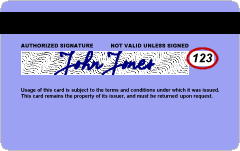 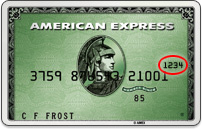 Expiration Date:Expiration Date:Expiration Date:MonthMonthMonthYearYearYearBilling Address:Billing Address:Billing Address:Billing Address:Billing Address:Billing Address:Billing Address:Billing Address:Billing Address:City, State or Province, Zip or Postal Code:City, State or Province, Zip or Postal Code:City, State or Province, Zip or Postal Code:City, State or Province, Zip or Postal Code:City, State or Province, Zip or Postal Code:City, State or Province, Zip or Postal Code:City, State or Province, Zip or Postal Code:City, State or Province, Zip or Postal Code:City, State or Province, Zip or Postal Code:Country:Country:Country:Country:Country:Country:Country:Country:Country: